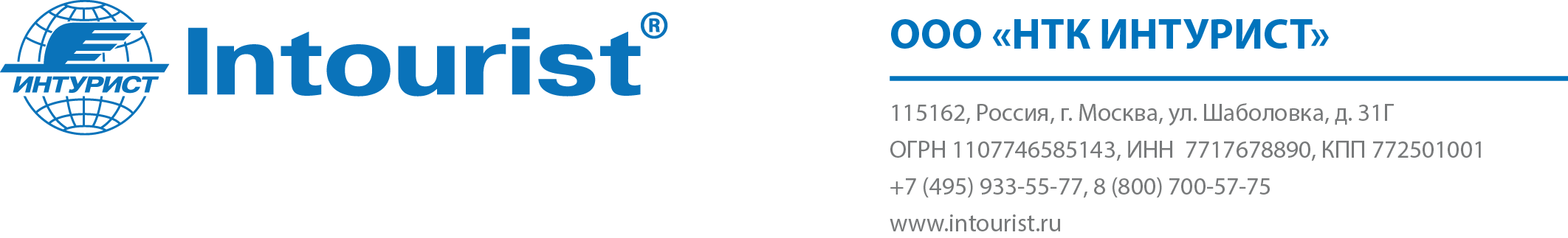 ТЕХНИЧЕСКОЕ ЗАДАНИЕ НА КОМПЛЕКСНОЕ МАРКЕТИНГОВОЕ ИССЛЕДОВАНИЕ ОТЕЧЕСТВЕННОГО / РЕГИОНАЛЬНОГО РЫНКА ТУРИСТИЧЕСКИХ УСЛУГОСНОВНЫЕ ЗАДАЧИВ случае необходимости дополнительных рычагов для анализа, просим указать их в коммерческом предложении.1.Анализ конъюнктуры рынка. Оценка позиции компании на рынке.2.Изучение региональных особенностей рынка.3.Анализ конкурентной среды. Сравнительная характеристика параметров деятельности основных конкурентов.4.Изучение стратегии продвижения конкурентов.5.Исследование рекламно-маркетинговой активности конкурентов.6.Исследование и выбор наиболее перспективных коммуникационных каналов (средств рекламы).7.Разработка концепции позиционирования и стратегии продвижения компании / бренда, нацеленной на заинтересованных потребителейО компании«Интурист» - туроператор с 90-летней историей. Основные виды деятельности – въездной и выездной туризм. 
Сегодня «Интурист» - это компания с впечатляющей российской историей и современными международными технологиями в области организованного туризма. 
«Туроператор Интурист» постоянно работает над поддержанием высокого уровня обслуживания своих клиентов на отдыхе и улучшением качества предоставляемых услуг по бронированию и подбору тура, стремясь сделать работу с партнерами более оперативной и удобной.Целевая аудиторияФизические лица / возраст 23-54 Города исследованияМосква, Санкт-Петербург, Ростов-на-Дону, Краснодар, Екатеринбург, Казань, Уфа, Самара, Минеральные Воды, Владикавказ, Нижний Новгород, Воронеж.Форма отчетностиПолный аналитический отчетСроки получения результатовДо 31 мая 2020 годаИнформация по оплатеПредоплата 50%.Срок проведения тендераС 03 марта по 04 апреля 2020 г.Сроки получения результатовДо 31 мая 2020 года